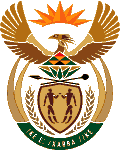 MINISTRY OF ENERGYREPUBLIC OF SOUTH AFRICAPRIVATE BAG x 96, PRETORIA, 0001, Tel (012) 406 7658PRIVATE BAG x 9111, CAPE TOWN, 8000 (021) 469 6412, Fax (021) 465 5980Lungisile.Pakati@energy.gov.za	Memorandum from the Parliamentary OfficeNational Assembly Question: 20162016.	Mr S Mokgalapa (DA) to ask the Minister of Energy:What are the details of the (a) number of accidents that vehicles owned by his department were involved (i) in each of the past three financial years and (ii) since 1 April 2018, (b) cost for repairs in each case and (c)(i) number of and (ii) reasons for vehicles being written off in each case;whether all vehicles owned by his department have tracking devices installed? 							NW2176EReply:The Department owns seven (7) vehicles of which six (6) of them have tracking devices and one (1) vehicle is currently in the process of being installed with tracking device. No road accidents were reported in the period in question.